8	to consider and take appropriate action on requests from administrations to delete their country footnotes or to have their country name deleted from footnotes, if no longer required, taking into account Resolution 26 (Rev.WRC-07);ARTICLE 5Frequency allocationsSection IV – Table of Frequency Allocations
(See No. 2.1)

MOD	POL/185/15.312	Additional allocation:  in Armenia, Azerbaijan, Belarus, the Russian Federation, Georgia, Kazakhstan, Uzbekistan, Kyrgyzstan, Tajikistan, Turkmenistan and Ukraine, the frequency band 645-862 MHz, in Bulgaria the frequency bands 646-686 MHz, 726-758 MHz, 766-814 MHz and 822-862 MHz are also allocated to the aeronautical radionavigation service on a primary basis.     (WRC-)Reasons:	It is no longer necessary to refer to Poland in this footnote.MOD	POL/185/25.323	Additional allocation:  in Armenia, Azerbaijan, Belarus, the Russian Federation, Kazakhstan, Uzbekistan, Kyrgyzstan, Tajikistan, Turkmenistan and Ukraine, the band 862-960 MHz, in Bulgaria the bands 862-890.2 MHz and 900-935.2 MHz, and in Romania the bands 862-880 MHz and 915-925 MHz, are also allocated to the aeronautical radionavigation service on a primary basis. Such use is subject to agreement obtained under No. 9.21 with administrations concerned and limited to ground-based radiobeacons in operation on 27 October 1997 until the end of their lifetime.    (WRC-)Reasons:	It is no longer necessary to refer to Poland in this footnote._______________World Radiocommunication Conference (WRC-19)
Sharm el-Sheikh, Egypt, 28 October – 22 November 2019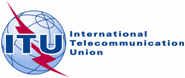 COMMITTEE 6Document 185-E4 November 2019Original: EnglishPoland (Republic of)Poland (Republic of)Proposals for the work of the conferenceProposals for the work of the conferenceAgenda item 8Agenda item 8